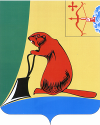 МУНИЦИПАЛЬНАЯ  ПРОГРАММАТУЖИНСКОГО МУНИЦИПАЛЬНОГО РАЙОНА «Повышение эффективности реализации молодежной политики» на 2020-2025 годыпгт Тужа2017 г.Паспорт муниципальной программы Тужинского муниципального района«Повышение эффективности реализации молодежной политики» на 2020-2025 годы1. Общая характеристика сферы реализации муниципальной программы, в том числе формулировки основных проблем в указанной сфере и прогноз её развитияМуниципальная программа Тужинского района «Повышение эффективности реализации молодёжной политики на 2020-2025 годы» (далее – муниципальная программа) направлена на создание условий и предоставление возможностей для повышения потенциала молодежи ее социализации и эффективной самореализации в интересах социально-экономического, общественно-политического и культурного развития Тужинского района и позитивной самореализации личности молодого человека как активного участника преобразований современного российского общества. Целостная и последовательная реализация государственной молодежной политики является важным условием успешного развития любого региона. Муниципальная программа представляет собой комплекс мероприятий, охватывающих основные актуальные направления молодежной политики в районе, призванные скорректировать три основные негативные тенденции, касающиеся молодёжи, которые характерны в настоящее время на федеральном уровне, отмечаются также и для Тужинского района (Подпрограмма  «Вовлечение молодёжи в социальную практику» государственной программы Российской Федерации «Развитие образования» на 2013 – 2020 годы, утвержденной распоряжением Правительства Российской Федерации от 22.11.2012  № 2148-р).Первая тенденция – снижение интереса молодёжи к инновационной, научной и творческой деятельности. Отсутствие полномасштабной системы выявления и продвижения талантливой молодёжи, механизмов вовлечения молодёжи в инновационную деятельность может существенно затруднить реализацию государственных приоритетов по модернизации региональной и российской экономики.Вторая тенденция – низкий уровень вовлеченности молодёжи в социальную практику. Эта тенденция проявляется во всех сферах жизни молодого человека – гражданской, профессиональной, культурной, семейной. При сохранении такой ситуации возникает угроза устойчивой привычки к патернализму и восприятия социальной инфантильности как нормы, что в будущем может ограничить возможности развития страны, в том числе из-за сокращения экономически активного населения.Третья тенденция – отсутствие полноценной системы поддержки молодых людей, оказавшихся в трудной жизненной ситуации. При этом реализуемые программы не всегда нацелены на возвращение молодых людей к полноценной жизни. Кроме того, вызывает опасение тенденция к миграции молодежи из района в соседние регионы, в связи с отсутствием рабочих мест, либо низкой заработной платой.Негативные тенденции усугубляются отсутствием современной инфраструктуры государственной молодёжной политики.Следует отметить, что в последнее время, наметилась тенденция к усилению внимания общества, всех заинтересованных структур, организаций и ведомств района к гражданскому, духовно-нравственному и патриотическому воспитанию подрастающего поколения.В настоящее время специализированные  учреждения по работе с молодежью  в районе отсутствуют, вся  работа  с молодежью ведется  в учреждениях дополнительного образования детей (МКОУ ДОД Дом детского творчества, МБУ ДО Тужинская районная детская музыкальная школа , МКОУ ДОД  Детско-юношеская спортивная школа), учреждениях культуры (МКУК Тужинский РКДЦ с клубными подразделениями, МБУК «Тужинский районный краеведческий музей», МБУК «Тужинская районная МЦБС»).Молодежь Тужинского района  на 1 января 2017 года – это 789 молодых людей в возрасте от 14 до 30 лет или 11,9 % от всего населения нашего района. Развивается молодежное общественное движение. При администрации Тужинского района создан районный Совет молодежи. Повысился интерес молодежи к творчеству. Увеличилось число молодежи, принимающей участие в творческих конкурсах, фестивалях районного, межрегионального, областного и всероссийского уровнях. В целях развития интеллектуального потенциала учащихся и молодежи района ежегодно проводится конкурс «Лидер года». За время проведения в конкурсе приняли участие более – 100 учащихся образовательных учреждений района. В целях привлечения молодежи к занятиям физической культурой, спортом, для работающей молодежи ежегодно проводится районный туристический слёт.Для всесторонней поддержки талантливых и одаренных учащихся образовательных учреждений района направлен ряд мер, таких как награждение Грамотами администрации Тужинского района, награждение Грамотой главы района и подарком детей и подростков (по итогам года), принимавших активное участие в мероприятиях спортивной, научной, творческой и социальной направленности. В рамках выполнения распоряжения Правительства Российской Федерации от  № 1662-р «О Концепции долгосрочного социально-экономического развития Российской Федерации на период до 2020 года», в части исполнения положений раздела № 9 «Молодежная политика» в Тужинском районе осуществляется работа по развитию молодежного добровольческого движения: организована регистрация добровольцев (волонтеров), проводятся имиджевые мероприятия в сфере добровольчества.Воспитание нравственности и духовности, гражданственности и патриотизма также является одним из основных направлений реализации молодежной политики на территории Тужинского района. Работа, проводимая ведущим специалистом по молодежной политике администрации Тужинского района по данному направлению, основана на комплексе военно-патриотических мероприятий. Для педагогов организовывается проведение круглых столов, семинаров по проблемам военно-патриотического воспитания молодежи. Для учащихся проводятся историко-познавательные, военно-спортивные игры («Зарница»); историко-краеведческие олимпиады, викторины, конференции; учебные сборы для юношей допризывного возраста; День призывника. Во всех образовательных учреждениях района к памятным датам истории проводятся уроки Мужества, встречи с ветеранами Великой Отечественной войны, локальных вооруженных конфликтов.С целью приобщения молодежи к здоровому образу жизни ежегодно проводятся районные акции по профилактике употребления психоактивных веществ и табакокурения. В ходе акции формируются рабочие группы из числа организаторов для проведения уроков здоровья, родительских собраний, групповых и индивидуальных консультаций с учащимися, педагогами, родителями. Социально-экономическая помощь молодежи – одна из самых важных проблем. Отделом социальных отношений администрации Тужинского района налажено сотрудничество с Центром занятости населения Тужинского района.Большое внимание уделяется временному трудоустройству молодых людей, подготовке студентов к работе в летний период. Несмотря на вышеизложенное, подростки испытывали трудности с трудоустройством, такие как: - отсутствие ИНН; - нежелание работодателей предоставлять работу подросткам на неполный рабочий день; - невозможность устроиться до достижения подростками 16-летнего возраста и другие.Многие подростки указывали одной из трудностей устройства на работу недостаток информации об имеющихся вакансиях.Однако учащаяся молодежь желает трудиться не только в летнее время, но и в течение учебного года. Таким образом, необходимо создать условия для реализации права молодежи на труд, поддерживать организации, осуществляющие деятельность по содействию занятости молодых граждан, обеспечить финансовую поддержку мероприятий по созданию рабочих мест для молодежи, в первую очередь для лиц, не достигших 18-летнего возраста, особенно нуждающихся в социальной защите и испытывающих трудности в поиске работы.Остается нерешенной проблема создания системы информационного обеспечения молодежи по вопросам трудоустройства, профессиональной подготовки, культурного досуга, социально-правовой защиты. Большинство молодых людей не обладают своевременной, а соответственно актуальной информацией о районных программах и мероприятиях.В Тужинском районе отсутствуют современные молодежные центры. Уровень толерантности в молодежной среде можно и нужно повышать. Необходимо также проработать механизм создания такой молодежной инфраструктуры, где могли бы реализовывать собственные проекты молодежные организации и движения.На решение этих и других проблем направлена Программа.Программа построена на обоснованном учете потребностей молодых граждан, адресности проводимых мероприятий, направлена на поддержку позитивных тенденций в становлении, развитии молодого поколения, усиление степени противодействия деструктивному влиянию окружающей среды и активной общественной деятельности на благо района и государства. Каждый молодой человек, опираясь на собственный опыт, знания, достижения, образование, инициативу, желание участвовать в социально-значимых проектах, должен иметь возможность реализовать свой потенциал.2.  Приоритеты муниципальной политики в сфере реализации муниципальной программы, цели, задачи, целевые показатели эффективности реализации муниципальной программы муниципальной программы, сроков и этапов реализации муниципальной программыПриоритеты муниципальной политики в сфере реализации муниципальной программы.Утвержденные Правительством Российской Федерации приоритетные задачи социально-экономического развития Российской Федерации до 2020 года потребовали пересмотра самой идеологии реализации молодежной политики – от идеи поддержки молодежи к идее создания условий для повышения степени интеграции молодых граждан страны в социально-экономические, общественно-политические и социокультурные отношения с целью увеличения их вклада в социально-экономическое развитие страны.Приоритетные направления государственной молодежной политики на среднесрочную перспективу определены в следующих документах:распоряжении Правительства РФ от 29.11.2014 N 2403-р  «Об утверждении Основ государственной молодежной политики Российской Федерации на период до 2025 года»распоряжении Правительства Российской Федерации от 17.11.2008 № 1662-р «О Концепции долгосрочного социально-экономического развития Российской Федерации на период до 2020 года»;Законе Кировской области от 02.03.2005 № 312-ЗО «О государственной поддержке молодежных и детских общественных объединений в Кировской области»;Законе Кировской области от 25.12.2009 № 480-ЗО «О государственной молодежной политике в Кировской области»;постановлении Правительства Кировской области от 12.08.2008 № 142/319 «О Стратегии социально-экономического развития Кировской области на период до 2020 года».Главной целью реализации настоящей муниципальной программы является развитие условий  для  повышения   потенциала молодежи ее социализации и  эффективной самореализации в интересах социально-экономического, общественно-политического, культурного развития, повышение статуса духовно-нравственного и  гражданско-патриотического воспитания детей и  молодежи на территории Тужинского района. Для достижения цели предусматривается решение следующих задач:1.Формирование у молодежи активной жизненной позиции, готовности к участию в общественно-политической, социальной и культурной жизни района, развитие системы поддержки талантливой и инициативной молодежи;2. Воспитание у молодых людей духовности, гражданственности, патриотизма и толерантности, утверждения в сознании и чувствах подростков и молодежи социально-значимых ценностей и убеждений, уважения к культурному и историческому прошлому России, к традициям, повышение престижа государственной и военной службы;3. Содействие развитию действующих и созданию новых историко-патриотических, военно-спортивных клубов и объединений;4. Пропаганда здорового образа  жизни и профилактика асоциальных явлений, формирование у молодежи ценностей семьи;5. Интеграция молодых людей, оказавшихся в трудной жизненной ситуации, в жизнь общества;6. Создание открытого информационного пространства для молодёжи. Реализация Программы создаст условия для позитивной социализации и эффективной самореализации подростков и молодежи. Основными индикаторами результативности программы являются:                                                                                                                 расширение возможностей для участия молодежи в общественной жизни района;   рост возможностей, условий и стимулов у молодых людей к раскрытию своего инновационного потенциала;повышение социальной активности молодежи;развитие инфраструктуры молодежной политики;повышение продуктивности занятости талантливой молодежи, реализующей инновационные проекты, использование добровольческого труда для решения социальных проблем общества.В результате действия Программы будет продолжена работа по  включению молодежи в социально-экономические и политические процессы в районе. Свою деятельность продолжит Совет молодёжи при администрации Тужинского района, местное отделение молодёжного объединения Молодой Гвардии. Данные  структуры объединяют представителей различных организаций и общественных объединений, которые  берут на себя ответственность за реализацию отдельных направлений государственной молодежной политики и могут цивилизованно решать возникающие противоречия и проблемы власти и общества.Муниципальная программа действует с 1 января 2020 года по 31 декабря 2025 года. 3. Обобщенная характеристика мероприятиймуниципальной программы3.1. Решение задачи «Обеспечение молодежи доступными и качественными социальными услугами, направленных на снижение миграции молодежи из района» планируется осуществлять по следующему направлению:Формирование системы, необходимой для создания условий по реализации права молодежи на труд. В рамках данного направления планируется осуществить комплекс мероприятий, направленных на:-поддержку организаций, осуществляющих деятельность по содействию занятости молодых граждан;- обеспечение финансовой поддержки мероприятий по созданию рабочих мест для молодежи.3.2. Реализацию задачи «Вовлечение молодежи в социальную практику и ее информирование о потенциальных позитивных возможностях развития» планируется осуществлять в рамках следующих комплексных мероприятий, направленных на:-стимулирование общественной активности молодежи;-вовлечение молодежи в общественно-политическую жизнь района;-развитие волонтерского движения, поддержку общественных инициатив, в том числе направленных на формирование у молодежи российской идентичности (россияне).Основными механизмами работы по данному направлению станут:-сбор, хранение и актуализация информации о молодежи, активно участвующей в жизни общества (волонтерах, молодежных организациях, молодых предпринимателях и т.д.);-комплексное и индивидуальное информирование молодых людей об имеющихся возможностях (реализуемых программах, акциях, мероприятиях), в том числе о мероприятиях патриотической и гражданственной тематики, повышение привлекательности таких мероприятий для молодых людей;-поддержка и сопровождение деятельности молодежных консультативно-совещательных структур (советы молодежи), молодежных общественных структур предприятий;-проведение имиджевых мероприятий в сфере добровольчества, мероприятий по популяризации общественной активности;-реализация проектов, мероприятий, содействующих трудовой занятости молодежи и развитию профессионального мастерства молодежи;3.3. Интеграция молодых людей, оказавшихся в трудной жизненной ситуации, в жизни общества.В рамках данного направления планируется осуществить комплекс мероприятий, направленных на:-создание условий для реабилитации и адаптации молодежи, находящейся в трудной жизненной ситуации;-профилактику асоциальной деятельности молодых людей, находящихся в социально-опасном положении, реализацию мер по профилактической работе с молодыми гражданами группы социального риска, по предупреждению асоциального поведения среди молодежи.Основными механизмами работы по данному направлению станут:-комплексное и индивидуальное информирование молодых людей, находящихся в трудной жизненной ситуации (в том числе, находящихся в местах лишения свободы), в социально-опасном положении, об имеющихся возможностях (реализуемых программах, предоставляемых услугах и т.д.);-реализация проектов, мероприятий по работе с молодежью, оказавшейся в трудной жизненной ситуации, в социально-опасном положении;-поддержка деятельности волонтерских отрядов по пропаганде здорового образа жизни, молодежного добровольческого антинаркотического движения.3.4. Реализация таких задач, как «Пропаганда здорового образа жизни и профилактика асоциальных явлений в молодежной среде», а также «Формирование духовности, нравственности, патриотизма, толерантности» планируется осуществлять в рамках следующих комплексных мероприятий, направленных на:-популяризацию здорового образа жизни;-формирование у молодежи толерантности и уважения к представителям других народов, культур, религий, их традициям и духовно-нравственным ценностям.Основными механизмами работы по данному направлению станут:-комплексное и индивидуальное информирование молодых людей об профилактике асоциальных явлений (реализуемых программах, акциях, мероприятиях); -о мероприятиях патриотической и гражданственной тематики, повышение привлекательности таких мероприятий для молодых людей;проведение семинаров, круглых столов по вопросам гражданско-патриотического воспитания молодежи, мероприятий, посвященных памятным календарным датам воинской славы России;Муниципальная программа включает мероприятия по развитию системы информационного сопровождения, мониторинга и оценки реализации государственной молодежной политики в Тужинском районе, предусматривает создание равных условий для получения информации молодежью, проживающей в сельской местности.4. Ресурсное обеспечение муниципальное программыРасходы на реализацию Муниципальной программы планируется осуществлять за счет средств бюджета муниципального района.Общий объем финансовых ресурсов, необходимых для реализации Муниципальной программы, в 2020 - 2025 годах составит  420 тыс. рублей, в том числе средства  бюджета муниципального района – 420 тыс. рублей.Объемы бюджетных ассигнований будут уточняться при формировании бюджета муниципального района на очередной финансовый год и на плановый период.Финансовое обеспечение Муниципальной программы за счет средств бюджета муниципального района представлено в приложении N 2, в том числе по годам реализации Муниципальной программы.Прогнозная (справочная) оценка ресурсного обеспечения реализации Муниципальной программы за счет всех источников финансирования представлена в приложении N 3, в том числе по годам реализации Муниципальной программы.5.     Анализ рисков реализации муниципальной программы и описание мер управления рисками На эффективность реализации муниципальной программы могут оказать влияние риски, связанные с ухудшением макроэкономических условий в России и в мире, с возможным наступлением мирового экономического кризиса, с природными и техногенными катастрофами. Данные риски являются неуправляемыми.Риски реализации муниципальной программы, которыми может управлять ответственный исполнитель, уменьшая вероятность их возникновения, приведены в таблице 1. Таблица 1Риски реализации муниципальной программыи меры управления рисками В целях минимизации указанных рисков в процессе реализации муниципальной программы предусматривается создание эффективной системы управления на основе четкого распределения функций, полномочий и ответственности, применения технологии решения актуальных проблем в молодежной среде с участием самой молодежи.Приложение № 1к муниципальной программеСведения о целевых показателях эффективности реализации муниципальной программыПриложение № 2                                                                                                                к муниципальной                            программеРасходы на реализацию муниципальной программы за счет средств бюджета муниципального района     Приложение № 3к муниципальной программеПрогнозная (справочная) оценка ресурсного обеспечения реализации муниципальнойпрограммы за счет всех источников финансированияАДМИНИСТРАЦИЯ ТУЖИНСКОГО МУНИЦИПАЛЬНОГО РАЙОНА КИРОВСКОЙ ОБЛАСТИАДМИНИСТРАЦИЯ ТУЖИНСКОГО МУНИЦИПАЛЬНОГО РАЙОНА КИРОВСКОЙ ОБЛАСТИАДМИНИСТРАЦИЯ ТУЖИНСКОГО МУНИЦИПАЛЬНОГО РАЙОНА КИРОВСКОЙ ОБЛАСТИАДМИНИСТРАЦИЯ ТУЖИНСКОГО МУНИЦИПАЛЬНОГО РАЙОНА КИРОВСКОЙ ОБЛАСТИАДМИНИСТРАЦИЯ ТУЖИНСКОГО МУНИЦИПАЛЬНОГО РАЙОНА КИРОВСКОЙ ОБЛАСТИПОСТАНОВЛЕНИЕПОСТАНОВЛЕНИЕПОСТАНОВЛЕНИЕПОСТАНОВЛЕНИЕПОСТАНОВЛЕНИЕ09.10.2017№394пгт Тужапгт Тужапгт ТужаОб  утверждении муниципальной программы Тужинского муниципального района «Повышение эффективности реализации молодежной политики» на 2020-2025 годыОб  утверждении муниципальной программы Тужинского муниципального района «Повышение эффективности реализации молодежной политики» на 2020-2025 годыОб  утверждении муниципальной программы Тужинского муниципального района «Повышение эффективности реализации молодежной политики» на 2020-2025 годыОб  утверждении муниципальной программы Тужинского муниципального района «Повышение эффективности реализации молодежной политики» на 2020-2025 годыОб  утверждении муниципальной программы Тужинского муниципального района «Повышение эффективности реализации молодежной политики» на 2020-2025 годыВ соответствии с постановлениями администрации Тужинского муниципального района от 20.07.2017 № 265 «Об утверждении перечня муниципальных программ Тужинского муниципального района, предлагаемых к реализации в плановом периоде 2020 – 2025 годы» и от 19.02.2015 № 89 «О разработке, реализации и оценке эффективности реализации муниципальных программ Тужинского муниципального района», администрация Тужинского муниципального района ПОСТАНОВЛЯЕТ:1. Утвердить муниципальную программу Тужинского муниципального района «Повышение эффективности реализации молодёжной политики» на 2020 – 2025 годы согласно приложению. 2. Настоящее постановление вступает в силу с момента опубликования  в Бюллетене муниципальных нормативных правовых актов органов местного самоуправления Тужинского муниципального района Кировской области. 3. Контроль за исполнением настоящего постановления оставляю за собой. В соответствии с постановлениями администрации Тужинского муниципального района от 20.07.2017 № 265 «Об утверждении перечня муниципальных программ Тужинского муниципального района, предлагаемых к реализации в плановом периоде 2020 – 2025 годы» и от 19.02.2015 № 89 «О разработке, реализации и оценке эффективности реализации муниципальных программ Тужинского муниципального района», администрация Тужинского муниципального района ПОСТАНОВЛЯЕТ:1. Утвердить муниципальную программу Тужинского муниципального района «Повышение эффективности реализации молодёжной политики» на 2020 – 2025 годы согласно приложению. 2. Настоящее постановление вступает в силу с момента опубликования  в Бюллетене муниципальных нормативных правовых актов органов местного самоуправления Тужинского муниципального района Кировской области. 3. Контроль за исполнением настоящего постановления оставляю за собой. В соответствии с постановлениями администрации Тужинского муниципального района от 20.07.2017 № 265 «Об утверждении перечня муниципальных программ Тужинского муниципального района, предлагаемых к реализации в плановом периоде 2020 – 2025 годы» и от 19.02.2015 № 89 «О разработке, реализации и оценке эффективности реализации муниципальных программ Тужинского муниципального района», администрация Тужинского муниципального района ПОСТАНОВЛЯЕТ:1. Утвердить муниципальную программу Тужинского муниципального района «Повышение эффективности реализации молодёжной политики» на 2020 – 2025 годы согласно приложению. 2. Настоящее постановление вступает в силу с момента опубликования  в Бюллетене муниципальных нормативных правовых актов органов местного самоуправления Тужинского муниципального района Кировской области. 3. Контроль за исполнением настоящего постановления оставляю за собой. В соответствии с постановлениями администрации Тужинского муниципального района от 20.07.2017 № 265 «Об утверждении перечня муниципальных программ Тужинского муниципального района, предлагаемых к реализации в плановом периоде 2020 – 2025 годы» и от 19.02.2015 № 89 «О разработке, реализации и оценке эффективности реализации муниципальных программ Тужинского муниципального района», администрация Тужинского муниципального района ПОСТАНОВЛЯЕТ:1. Утвердить муниципальную программу Тужинского муниципального района «Повышение эффективности реализации молодёжной политики» на 2020 – 2025 годы согласно приложению. 2. Настоящее постановление вступает в силу с момента опубликования  в Бюллетене муниципальных нормативных правовых актов органов местного самоуправления Тужинского муниципального района Кировской области. 3. Контроль за исполнением настоящего постановления оставляю за собой. В соответствии с постановлениями администрации Тужинского муниципального района от 20.07.2017 № 265 «Об утверждении перечня муниципальных программ Тужинского муниципального района, предлагаемых к реализации в плановом периоде 2020 – 2025 годы» и от 19.02.2015 № 89 «О разработке, реализации и оценке эффективности реализации муниципальных программ Тужинского муниципального района», администрация Тужинского муниципального района ПОСТАНОВЛЯЕТ:1. Утвердить муниципальную программу Тужинского муниципального района «Повышение эффективности реализации молодёжной политики» на 2020 – 2025 годы согласно приложению. 2. Настоящее постановление вступает в силу с момента опубликования  в Бюллетене муниципальных нормативных правовых актов органов местного самоуправления Тужинского муниципального района Кировской области. 3. Контроль за исполнением настоящего постановления оставляю за собой. В соответствии с постановлениями администрации Тужинского муниципального района от 20.07.2017 № 265 «Об утверждении перечня муниципальных программ Тужинского муниципального района, предлагаемых к реализации в плановом периоде 2020 – 2025 годы» и от 19.02.2015 № 89 «О разработке, реализации и оценке эффективности реализации муниципальных программ Тужинского муниципального района», администрация Тужинского муниципального района ПОСТАНОВЛЯЕТ:1. Утвердить муниципальную программу Тужинского муниципального района «Повышение эффективности реализации молодёжной политики» на 2020 – 2025 годы согласно приложению. 2. Настоящее постановление вступает в силу с момента опубликования  в Бюллетене муниципальных нормативных правовых актов органов местного самоуправления Тужинского муниципального района Кировской области. 3. Контроль за исполнением настоящего постановления оставляю за собой. Глава Тужинского муниципального районаГлава Тужинского муниципального района                      Е.В. Видякина                      Е.В. Видякина                      Е.В. ВидякинаПриложениеУТВЕРЖДЕНАпостановлением администрацииТужинского муниципального районаКировской области от 09.10.2017 № 394Ответственный исполнитель муниципальной программыОтдел социальных отношений администрации Тужинского муниципального районаСоисполнители муниципальнойпрограммыотсутствуютНаименование подпрограммотсутствуетЦели муниципальной программыРазвитие условий  для  повышения   потенциала молодежи ее социализации и  эффективной самореализации в интересах социально-экономического, общественно-политического, культурного развития, повышение статуса духовно-нравственного и  гражданско-патриотического воспитания детей и  молодежи на территории Тужинского районаЗадачи муниципальной программыФормирование у молодежи активной жизненной позиции, готовности к участию в общественно-политической, социальной и культурной жизни района, развитие системы поддержки талантливой и инициативной молодежи;Воспитание у молодых людей духовности, гражданственности, патриотизма и толерантности, утверждения в сознании и чувствах подростков и молодежи социально-значимых ценностей и убеждений, уважения к культурному и историческому прошлому России, к традициям, повышение престижа государственной и военной службы;Содействие развитию действующих и созданию новых историко-патриотических, военно-спортивных клубов и объединений;Пропаганда здорового образа  жизни и профилактика асоциальных явлений, формирование у молодежи ценностей семьи;Интеграция молодых людей, оказавшихся в трудной жизненной ситуации, в жизнь общества;Создание открытого информационного пространства для молодёжи.Целевые показатели эффективности реализации муниципальной программыколичество молодых людей, мигрирующих ежегодно из района;количество молодых людей, принимающих участие в добровольческой деятельности;количество молодых семей, состоящих на учете как социально-опасные; количество молодых людей, находящихся в трудной жизненной ситуации,  состоящих на учете КДНиЗП;количество мероприятий, направленных на формирование духовности, нравственности, патриотизма.Этапы и сроки реализации муниципальной программыМуниципальная программа не содержит этапов. Срок реализации Муниципальной программы 2020-2025 годыОбъем финансового обеспечения муниципальной программыОбщий объем финансирования Муниципальной программы –  420 тыс.рублей,в том числе:средства федерального бюджета  –    0 тыс.рублейсредства областного бюджета      –    0 тыс.рублейсредства бюджета муниципального района         –    420 тыс.рублей».2020 год – 70,0 тыс. рублей; 2021 год – 70,0 тыс. рублей; 2022 год – 70,0 тыс. рублей; 2023 год – 70,0 тыс. рублей;2024 год – 70,0 тыс. рублей;2025 год – 70,0 тыс. рублей.Ожидаемые конечные результаты реализации муниципальной программы Конечными результатами реализации муниципальной программы будут являться достигнутые показатели к концу 2025 года с динамикой снижения/ увеличения в сравнении к показателям  2020 года, в том числе:снижение количества молодых людей, мигрирующих ежегодно из района с 23 до 20 человек;увеличение количества молодых людей, принимающих участие в добровольческой деятельности с 90 до 100 человек;снижение количества молодых семей, состоящих на учете как социально-опасные с 4 до 3 семей;снижение количества молодых людей, находящихся в трудной жизненной ситуации,  состоящих на учете КДНиЗП с 12 до 10 человек;увеличение количества мероприятий, направленных на формирование духовности, нравственности, патриотизма с 29 до 31 шт.  Вид рискаМеры по управлению рискамиОтсутствие финансирования, либо финансирование в недостаточном объеме мероприятий муниципальной программыопределение приоритетных направлений реализации муниципальной программы, оперативное внесение соответствующих корректировок в муниципальную программуОрганизационные риски, связанные с ошибками управления реализацией муниципальной программы, в том числе отдельных ее исполнителей, неготовностью организационной инфраструктуры к решению задач, поставленных муниципальной программойорганизационно-методическая поддержка подведомственных учреждений, участвующих в реализации муниципальной программыВозможное изменение федерального и регионального законодательстваоперативное внесение изменений в действующие правовые акты и (или) принятие новых правовых актов Тужинского муниципального района, касающихся сферы действия данной муниципальной программыПовышение социальной напряженности среди молодежи из-за неполной или недостоверной информации о реализуемых мероприятиях, субъективные факторы в молодежной среде (готовность участия, направленность интереса и т. д.)открытость и прозрачность планов мероприятий и практических действий, информационное сопровождение муниципальной программы№п/пНаименование программы, наименование показателяЕдиница измеренияЗначение показателей эффективностиЗначение показателей эффективностиЗначение показателей эффективностиЗначение показателей эффективностиЗначение показателей эффективностиЗначение показателей эффективностиЗначение показателей эффективности№п/пНаименование программы, наименование показателяЕдиница измеренияБазовый 2016 год2020 год2021год2022 год2023 год2024 год2025 год1Муниципальная программа Тужинского муниципального района «Повышение эффективности реализации молодежной политики» на 2020 – 2025 годы1.1Количество молодых людей, мигрирующих ежегодно из района чел.232023212020201.2Количество молодых людей, принимающих участие в добровольческой деятельностичел.90100906065751001.3Количество молодых семей, состоящих на учете как социально -опасныесем.44435431.4Количество молодых людей, находящихся в трудной жизненной ситуации, состоящих на учете КДНиЗПчел.121012111211101.5Количество мероприятий, направленных на формирование духовности, нравственности, патриотизмашт.29312930252731№ п/пСтатусНаименование муниципальной программы, отдельного мероприятияОтветственный исполнитель, соисполнители, государственный заказчик (государственный заказчик-координатор)Расходы(тыс. рублей)Расходы(тыс. рублей)Расходы(тыс. рублей)Расходы(тыс. рублей)Расходы(тыс. рублей)Расходы(тыс. рублей)№ п/пСтатусНаименование муниципальной программы, отдельного мероприятияОтветственный исполнитель, соисполнители, государственный заказчик (государственный заказчик-координатор)2020год2021 год2022 год2023год2024 год2025 год1Муниципальная программа Тужинского муниципального района«Повышение эффективности реализации молодежной политики» на 2020 – 2025 годыВсего,Бюджет муниципального района70,070,070,070,070,070,0№ п/пСтатусНаименование муниципальной программы, отдельного мероприятияОтветственный исполнитель, соисполнители, государственный заказчик (государственный заказчик-координатор)Расходы(тыс. рублей)Расходы(тыс. рублей)Расходы(тыс. рублей)Расходы(тыс. рублей)Расходы(тыс. рублей)Расходы(тыс. рублей)№ п/пСтатусНаименование муниципальной программы, отдельного мероприятияОтветственный исполнитель, соисполнители, государственный заказчик (государственный заказчик-координатор)2020год2021год2022 год2023 год2024 год2025 годМуниципальная программа Тужинского муниципального района«Повышение эффективности реализации молодежной политики» на 2020 – 2025 годы.ВсегоФедеральный б.Областной б.Районный б.70,000070,070,000070,070,000070,070,00070,070,000070,070,000070,01.МероприятиеВыявление и поддержка талантливой молодёжи;ВсегоФедеральный б.Областной б.Районный б.2000202000202000202000202000202000202.МероприятиеГражданско-патриотическое и военно-патриотическое воспитание молодёжи;ВсегоФедеральный б.Областной б.Районный б.2000020200002020000202000020200002020000203.МероприятиеРазвитие добровольческой(волонтёрской) деятельности;ВсегоФедеральный б.Областной б.Районный б.5000550005500055000550005500054.МероприятиеПрофилактика асоциального поведения молодёжи, формирование ЗОЖ.ВсегоФедеральный б.Областной б.Районный б.5000550005500055000550005500055.МероприятиеДуховно-нравственное воспитание молодёжи.ВсегоФедеральный б.Областной б.Районный б.1000010100001010000101000010100001010000106.МероприятиеУкрепление института молодой семьи.ВсегоФедеральный б.Областной б.Районный б.100001010000101000010100001010000101000010